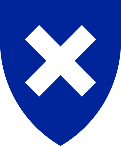 SOL·LICITUD D’ADMISSIÓ PER A LA COMISSIÓ DE SERVEIS DE CARÀCTER VOLUNTARISOL·LICITUD D’ADMISSIÓ PER A LA COMISSIÓ DE SERVEIS DE CARÀCTER VOLUNTARISOL·LICITUD D’ADMISSIÓ PER A LA COMISSIÓ DE SERVEIS DE CARÀCTER VOLUNTARISOL·LICITUD D’ADMISSIÓ PER A LA COMISSIÓ DE SERVEIS DE CARÀCTER VOLUNTARIOficina de prevenció i lluitacontra la corrupció a les Illes BalearsOficina de prevenció i lluitacontra la corrupció a les Illes BalearsOficina de prevenció i lluitacontra la corrupció a les Illes BalearsSOLICITUD DE ADMISIÓN PARA LA COMISIÓN DE SERVICIOS DE CARÁCTER VOLUNTARIOSOLICITUD DE ADMISIÓN PARA LA COMISIÓN DE SERVICIOS DE CARÁCTER VOLUNTARIOSOLICITUD DE ADMISIÓN PARA LA COMISIÓN DE SERVICIOS DE CARÁCTER VOLUNTARIOSOLICITUD DE ADMISIÓN PARA LA COMISIÓN DE SERVICIOS DE CARÁCTER VOLUNTARIOConvocatòria de comissió de serveis / Convocatoria de comisión de serviciosConvocatòria de comissió de serveis / Convocatoria de comisión de serviciosConvocatòria de comissió de serveis / Convocatoria de comisión de serviciosConvocatòria de comissió de serveis / Convocatoria de comisión de serviciosConvocatòria de comissió de serveis / Convocatoria de comisión de serviciosConvocatòria de comissió de serveis / Convocatoria de comisión de serviciosConvocatòria de comissió de serveis / Convocatoria de comisión de serviciosADADES D’IDENTIFICACIÓ / DATOS DE IDENTIFICACIÓNDADES D’IDENTIFICACIÓ / DATOS DE IDENTIFICACIÓNDADES D’IDENTIFICACIÓ / DATOS DE IDENTIFICACIÓNDADES D’IDENTIFICACIÓ / DATOS DE IDENTIFICACIÓNDADES D’IDENTIFICACIÓ / DATOS DE IDENTIFICACIÓNDADES D’IDENTIFICACIÓ / DATOS DE IDENTIFICACIÓNLLINATGES / APELLIDOS:LLINATGES / APELLIDOS:LLINATGES / APELLIDOS:LLINATGES / APELLIDOS:LLINATGES / APELLIDOS:NOM / NOMBRE:DNI-NIE: NIFDOMICILI A EFECTES DE NOTIFICACIÓ / DOMICILIO DE EFECTOS DE NOTIFICACIÓN:DOMICILI A EFECTES DE NOTIFICACIÓ / DOMICILIO DE EFECTOS DE NOTIFICACIÓN:DOMICILI A EFECTES DE NOTIFICACIÓ / DOMICILIO DE EFECTOS DE NOTIFICACIÓN:DOMICILI A EFECTES DE NOTIFICACIÓ / DOMICILIO DE EFECTOS DE NOTIFICACIÓN:DOMICILI A EFECTES DE NOTIFICACIÓ / DOMICILIO DE EFECTOS DE NOTIFICACIÓN:CP:MUNICIPI / MUNICIPIO:PROVÍNCIA / PROVINCIA:PROVÍNCIA / PROVINCIA:PROVÍNCIA / PROVINCIA:PROVÍNCIA / PROVINCIA:PROVÍNCIA / PROVINCIA:TELÈFONS / TELÉFONOS:MUNICIPI / MUNICIPIO:BLLOCS DE TREBALL ALS QUALS S’OPTA, PER ORDRE DE PREFERÈNCIAPUESTOS DE TRABAJO A LOS CUALES SE OPTA, POR ORDEN DE PREFERENCIALLOCS DE TREBALL ALS QUALS S’OPTA, PER ORDRE DE PREFERÈNCIAPUESTOS DE TRABAJO A LOS CUALES SE OPTA, POR ORDEN DE PREFERENCIALLOCS DE TREBALL ALS QUALS S’OPTA, PER ORDRE DE PREFERÈNCIAPUESTOS DE TRABAJO A LOS CUALES SE OPTA, POR ORDEN DE PREFERENCIALLOCS DE TREBALL ALS QUALS S’OPTA, PER ORDRE DE PREFERÈNCIAPUESTOS DE TRABAJO A LOS CUALES SE OPTA, POR ORDEN DE PREFERENCIALLOCS DE TREBALL ALS QUALS S’OPTA, PER ORDRE DE PREFERÈNCIAPUESTOS DE TRABAJO A LOS CUALES SE OPTA, POR ORDEN DE PREFERENCIALLOCS DE TREBALL ALS QUALS S’OPTA, PER ORDRE DE PREFERÈNCIAPUESTOS DE TRABAJO A LOS CUALES SE OPTA, POR ORDEN DE PREFERENCIACodi / Código:Codi / Código:Codi / Código:Nom del lloc de feina / Nombre del puesto de trabajo:Nom del lloc de feina / Nombre del puesto de trabajo:Nom del lloc de feina / Nombre del puesto de trabajo:123456CDADES DEL LLOC DE FEINA ACTUAL / DATOS DEL PUESTO DE TRABAJO ACTUALDADES DEL LLOC DE FEINA ACTUAL / DATOS DEL PUESTO DE TRABAJO ACTUALDADES DEL LLOC DE FEINA ACTUAL / DATOS DEL PUESTO DE TRABAJO ACTUALDADES DEL LLOC DE FEINA ACTUAL / DATOS DEL PUESTO DE TRABAJO ACTUALDADES DEL LLOC DE FEINA ACTUAL / DATOS DEL PUESTO DE TRABAJO ACTUALDADES DEL LLOC DE FEINA ACTUAL / DATOS DEL PUESTO DE TRABAJO ACTUALDENOMINACIÓ DEL LLOC / DENOMINACIÓN DEL PUESTO:DENOMINACIÓ DEL LLOC / DENOMINACIÓN DEL PUESTO:DENOMINACIÓ DEL LLOC / DENOMINACIÓN DEL PUESTO:DENOMINACIÓ DEL LLOC / DENOMINACIÓN DEL PUESTO:DENOMINACIÓ DEL LLOC / DENOMINACIÓN DEL PUESTO:ADMINISTRACIÓ O ENTITAT PÚBLICA / ADMINISTRACIÓN O ENTIDAD PÚBLICA:ADMINISTRACIÓ O ENTITAT PÚBLICA / ADMINISTRACIÓN O ENTIDAD PÚBLICA:LOCALITAT / LOCALIDAD:LOCALITAT / LOCALIDAD:LOCALITAT / LOCALIDAD:LOCALITAT / LOCALIDAD:LOCALITAT / LOCALIDAD:NIVELL DE COMPLEMENT DE DESTÍ / NIVEL DE COMPLEMENTO DE DESTINO:NIVELL DE COMPLEMENT DE DESTÍ / NIVEL DE COMPLEMENTO DE DESTINO:D DOCUMENTACIÓN APORTADA / DOCUMENTACIÓN APORTADA DOCUMENTACIÓN APORTADA / DOCUMENTACIÓN APORTADA DOCUMENTACIÓN APORTADA / DOCUMENTACIÓN APORTADA DOCUMENTACIÓN APORTADA / DOCUMENTACIÓN APORTADA DOCUMENTACIÓN APORTADA / DOCUMENTACIÓN APORTADA DOCUMENTACIÓN APORTADA / DOCUMENTACIÓN APORTADAEESOL·LICITUD / SOLICITUDSOL·LICITUD / SOLICITUDSOL·LICITUD / SOLICITUDSOL·LICITUD / SOLICITUDSOL·LICITUD / SOLICITUDSOL·LICIT ser admès/sa a la convocatòria i DECLAR que són certes les dades que consigno i compleixo els requisits exigits per participar-hi.SOLICITO ser admitido/a en la convocatoria y DECLARO que son ciertos los datos que consigno y que cumplo los requisitos exigidos para participar en esta convocatoria.SOL·LICIT ser admès/sa a la convocatòria i DECLAR que són certes les dades que consigno i compleixo els requisits exigits per participar-hi.SOLICITO ser admitido/a en la convocatoria y DECLARO que son ciertos los datos que consigno y que cumplo los requisitos exigidos para participar en esta convocatoria.SOL·LICIT ser admès/sa a la convocatòria i DECLAR que són certes les dades que consigno i compleixo els requisits exigits per participar-hi.SOLICITO ser admitido/a en la convocatoria y DECLARO que son ciertos los datos que consigno y que cumplo los requisitos exigidos para participar en esta convocatoria.SOL·LICIT ser admès/sa a la convocatòria i DECLAR que són certes les dades que consigno i compleixo els requisits exigits per participar-hi.SOLICITO ser admitido/a en la convocatoria y DECLARO que son ciertos los datos que consigno y que cumplo los requisitos exigidos para participar en esta convocatoria.SOL·LICIT ser admès/sa a la convocatòria i DECLAR que són certes les dades que consigno i compleixo els requisits exigits per participar-hi.SOLICITO ser admitido/a en la convocatoria y DECLARO que son ciertos los datos que consigno y que cumplo los requisitos exigidos para participar en esta convocatoria.SOL·LICIT ser admès/sa a la convocatòria i DECLAR que són certes les dades que consigno i compleixo els requisits exigits per participar-hi.SOLICITO ser admitido/a en la convocatoria y DECLARO que son ciertos los datos que consigno y que cumplo los requisitos exigidos para participar en esta convocatoria.SOL·LICIT ser admès/sa a la convocatòria i DECLAR que són certes les dades que consigno i compleixo els requisits exigits per participar-hi.SOLICITO ser admitido/a en la convocatoria y DECLARO que son ciertos los datos que consigno y que cumplo los requisitos exigidos para participar en esta convocatoria.LOCALITAT / LOCALIDAD:LOCALITAT / LOCALIDAD:LOCALITAT / LOCALIDAD:LOCALITAT / LOCALIDAD:LOCALITAT / LOCALIDAD:DATA / FECHA:DATA / FECHA:SIGNATURA / FIRMA:SIGNATURA / FIRMA:SIGNATURA / FIRMA:SIGNATURA / FIRMA:SIGNATURA / FIRMA:DATA D’ENTRADA EN L’ÒRGAN COMPETENT / FECHA DE ENTRADA EN EL ÓRGANO COMPETENTE:DATA D’ENTRADA EN L’ÒRGAN COMPETENT / FECHA DE ENTRADA EN EL ÓRGANO COMPETENTE: